Publicado en Madrid el 26/02/2018 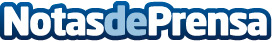 La transformación digital creará en España el triple de empleos de los que destruirá, según AenoaEl Marketing digital es la asignatura pendiente de muchas empresas españolasDatos de contacto:Aenoa Formación Continua91.737.15.16Nota de prensa publicada en: https://www.notasdeprensa.es/la-transformacion-digital-creara-en-espana-el_1 Categorias: Marketing Madrid Emprendedores Eventos E-Commerce Recursos humanos Dispositivos móviles Digital http://www.notasdeprensa.es